П О С Т А Н О В Л Е Н И ЕГУБЕРНАТОРА КАМЧАТСКОГО КРАЯ             г. Петропавловск-КамчатскийПОСТАНОВЛЯЮ:1. Внести в приложение 2 к постановлению Губернатора Камчатского края от 12.04.2013 № 50 «Об определении видов разрешенной охоты                                 и параметров осуществления охоты в охотничьих угодьях на территории Камчатского края, за исключением особо охраняемых природных территорий федерального значения» следующее изменение:в подпункте «б» части 4 слова «с 25 апреля по 31 мая» словами                            «с 10 апреля по 31 мая». 2. Настоящее Постановление вступает в силу через 10 дней после дня его официального опубликования.Губернатор Камчатского края                                                               В.И. ИлюхинСОГЛАСОВАНО:Исполнитель – Гайчева Ольга Николаевна84152 258376Агентство лесного хозяйства и охраны животного мира Камчатского края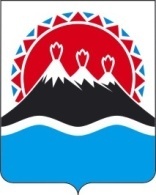 №О внесении изменения в приложение 2 к постановлению Губернатора Камчатского края от 12.04.2013 № 50 «Об определении видов разрешенной охоты и параметров осуществления охоты в охотничьих угодьях на территории Камчатского края, за исключением особо охраняемых природных территорий федерального значения»Заместитель Председателя Правительства Камчатского края – Министр специальных программ и по делам казачества Камчатского краяМинистр экономического развития, предпринимательства и торговли Камчатского краяИ.о. руководителя Агентства лесного хозяйства и охраны животного мира Камчатского краяНачальник Главного правового управления Губернатора и Правительства Камчатского краяС.И. ХабаровД.А. КоростелевА.В. ЛебедькоС.Н. Гудин